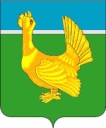 ДУМА ВЕРХНЕКЕТСКОГО РАЙОНА                                        РЕШЕНИЕО внесении изменений в Положение об Управлении по распоряжению муниципальным имуществом и землей Администрации Верхнекетского района, утвержденное решением Думы Верхнекетского района от 28.05.2013 № 45В соответствии со статьёй 7 Федерального закона от 06.10.2003 N 131-ФЗ "Об общих принципах организации местного самоуправления в Российской Федерации" Дума Верхнекетского района решила:1. Внести в Положение об Управлении по распоряжению муниципальным имуществом и землей Администрации Верхнекетского района, утвержденное решением Думы Верхнекетского района от 28.05.2013 № 45, изменения, изложив пункт 1.5 в следующей редакции:«1.5. Место нахождения и юридический адрес: 636500, Томская область, Верхнекетский район, районный поселок Белый Яр, переулок Банковский, дом 8, строение 1.».2. Опубликовать настоящее решение в информационном вестнике Верхнекетского района «Территория», разместить на официальном сайте Администрации Верхнекетского района. Настоящее решение вступает в силу со дня его официального опубликования.___________________________________________________________________Дума-1, Администрация-1, прокуратура-1, УРМИЗ-1, «Территория – 1». № 07 от 29.03.2023         р.п. Белый Яр,ул. Гагарина, д.15, строен.1Председатель Думы Верхнекетского района________________ Е.А. ПарамоноваГлава Верхнекетского района__________________ С.А. Альсевич